6.EE.2C - Evaluate Expressions				Think, Pair, Share				Name_____________________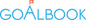 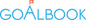 Evaluate the expression in the space below.Record your partner’s answer in the space belowTalk with your partner and decide who is correct if your answers are different.  Listen to their reasoning as you examine their work.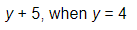 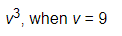 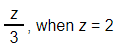 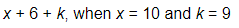 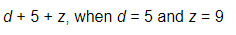 